Câu 1. Một vật dao động điều hòa dọc theo trục  với tần số góc , biên độ , tốc độ lớn nhất  của vật được xác định theo công thức nào dưới đây?A. 	B. 	C. 	D. Câu 2. Một điện tích điểm  và một điểm  đặt trong chân không, cách nhau một đoạn . Độ lớn vectơ cường độ điện trường tại điểm  là  được xác định theo công thức nào dưới đây?A. .	B. .	C. .	D. .Câu 3. Phần cảm của máy phát điện xoay chiều một pha có p cặp cực, rô to quay với tốc độ n vòng/s thì dòng điện do máy phát ra có tần số là . Công thức nào sau đây đúng?A. .	B. .	C. .	D. .Câu 4. Biểu thức liên hệ giữa tần số  và tần số góc  của một dao động điều hòa làA. 	B. 	C. 	D. Câu 5. Cường độ dòng điện  A có pha ban đầu làA. .	B. .	C. .	D. .Câu 6. Một sóng cơ hình sin truyền theo trục Ox với chu kì . Khoảng thời gian để sóng truyền được quãng đường bằng một bước sóng làA. .	B. .	C. T.	D. .Câu 7. Đặt điện áp xoay chiều (giá trị hiệu dụng và tần số không đổi) vào hai đầu đoạn mạch  gồm điện trở , cuộn cảm thuần và tụ điện mắc nối tiếp. Biết tổng trở của đoạn mạch  là . Hệ số công suất của đoạn mạch  là . Công thức nào sau đây đúng?A. .	B. .	C. .	D. .Câu 8. Một ánh sáng đơn sắc lan truyền trong chân không với bước sóng . Biết  là hằng số Plăng,  là tốc độ ánh sáng trong chân không. Lượng tử năng lượng  của ánh sáng này được xác định theo công thức nào dưới đây?A. .	B. .	C. .	D. .Câu 9. Các máy phát điện xoay chiều hoạt động dựa trên nguyên tắc của hiện tượng vật lí nào sau đây?A. Hiện tượng cảm ứng điện từ.	B. Hiện tượng nhiễm điện do cọ xát.C. Hiện tượng quang điện.	D. Hiện tượng nhiệt điện.Câu 10. Một vật dao động điều hòa với phương trình . Tần số góc của vật làA. 	B. 	C. 	D. Câu 11. Theo tiên đề của Bo về sự bức xạ và hấp thụ năng lượng của nguyên tử, khi nguyên tử chuyển từ trạng thái dừng có năng lượng  sang trạng thái dừng có năng lượng thấp hơn  thì nó phát ra một phôtôn có năng lượng là . Công thức nào sau đây đúng?A. 	B. 	C. 	D. Câu 12. Một con lắc lò xo có tần số dao động riêng . Khi tác dụng vào nó một ngoại lực cưỡng bức tuần hoàn có tần số  thì xảy ra hiện tượng cộng hưởng. Hệ thức nào sau đây đúng?A. 	B. 	C. 	D. Câu 13. Đèn LED hiện nay được sử dụng phổ biến nhờ hiệu suất phát sáng cao. Nguyên tắc hoạt động của đèn LED dựa trên hiện tượngA. điện - phát quang. 	B. hóa - phát quang.	C. nhiệt - phát quang.	D. quang - phát quang.Câu 14. Một máy biến áp lí tưởng đang hoạt động ổn định. Phát biểu nào sau đây sai?A. Tần số của điện áp ở hai đầu cuộn sơ cấp và ở hai đầu cuộn thứ cấp luôn bằng nhau.B. Máy biến áp có tác dụng làm biến đổi điện áp xoay chiều.C. Nguyên tắc hoạt động của máy biến áp dựa trên hiện tượng cảm ứng điện từ.D. Cường độ dòng điện hiệu dụng trong cuộn sơ cấp và trong cuộn thứ cấp luôn bằng nhau.Câu 15. Một trong những đặc trưng vật lí của âm làA. Tần số.	B. Độ to.	C. Độ cao.	D. Âm sắc.Câu 16. Đối với sóng dừng trên một sợi dây đàn hồi, khoảng cách giữa hai bụng sóng liên tiếp bằngA. một bước sóng.		B. hai lần bước sóng.	C. nửa bước sóng.		D. một phần tư bước sóng.Câu 17. Trong sơ đồ khối của một máy phát thanh vô tuyến, bộ phận dùng để biến dao động âm thành dao động điện có cùng tần số làA. Mạch biến điệu.	B. Micrô.	C. Mạch tách sóng	D. Loa.Câu 18. Khi nói về tia hồng ngoại, phát biểu nào dưới đây là sai?A. Tia hồng ngoại cũng có thể biến điệu được như sóng điện từ cao tần.B. Tia hồng ngoại có khả năng gây ra một số phản ứng hóa học.C. Tia hồng ngoại có tần số lớn hơn tần số của ánh sáng đỏ.D. Tác dụng nổi bật nhất của tia hồng ngoại là tác dụng nhiệt.Câu 19. Trong thí nghiệm Y-âng về giao thoa ánh sáng, nếu thay ánh sáng đơn sắc màu lục bằng ánh sáng đơn sắc màu chàm và giữ nguyên các điều kiện khác thì trên màn quan sátA. khoảng vân tăng lên.		B. khoảng vân giảm xuống.C. vị trí vân trung tâm thay đổi.	D. khoảng vân không thay đổi.Câu 20. Tại nơi có gia tốc trọng trường g, một con lắc đơn dao động điều hòa với biên độ góc . Biết chiều dài dây treo của con lắc là , biên độ dài  của con lắc được xác định theo công thức nào dưới đây?A. 	B. 	C. 	D. Câu 21. Một trong những biện pháp làm giảm hao phí điện năng trên đường dây tải điện khi truyền tải điện năng đi xa đang được áp dụng rộng rãi làA. giảm tiết diện dây truyền tải điện.	B. tăng chiều dài đường dây truyền tải điện.C. giảm điện áp hiệu dụng ở trạm phát điện.	D. tăng điện áp hiệu dụng ở trạm phát điện.Câu 22. Một sóng điện từ truyền qua điểm  trong không gian, cường độ điện trường và cảm ứng từ tại  biến thiên điều hòa với giá trị cực đại lần lượt là  và . Tại một thời điểm nào đó, cường độ điện trường và cảm ứng từ tại điểm  lần lượt là  và . Hệ thức nào sau đây đúng?A. 	B. 	C. 	D. Câu 23. Trong thí nghiệm -âng về giao thoa ánh sáng đơn sắc, với khoảng vân là i, khoảng cách từ vân sáng trung tâm đến vân tối-thú hai làA. i.	B. .	C. 2,5 i.	D. 2i.Câu 24. Một sóng cơ truyền dọc theo trục  có phương trình là , với  đo bằng s,  đo bằng . Tốc độ của sóng này làA. .	B. .	C. .	D. .Câu 25. Một mạch dao động LC lí tưởng đang có dao động điện từ tự do với chu kì . Biết cường đô dòng điện cực đại trong mạch là . Điện tích cực đại trên một bản tụ điện có giá trị làA. .	B. 	C. 	D. .Câu 26. Một vật có khối lượng  dao động điều hòa dọc theo trục  với biên độ , tần số . Lấy . Năng lượng dao động của vật làA. 	B. 	C. 	D. Câu 27. Một khung dây dẫn phẳng diện tích  gốm 100 vòng dây giống nhau, đặt trong từ trường đều có cảm ứng từ , vectơ cảm ứng từ hợp với vectơ pháp tuyến của mặt phẳng khung dây một góc . Người ta giảm đều cảm ứng từ  đến giá trị bằng 0 trong khoảng thời gian 0,01 giây thì độ lớn suất điện động cảm ứng xuất hiện trong khung dây làA. .	B. .	C. .	D. .Câu 28. Một con lắc đơn dao động điều hòa tại nơi có gia tốc trọng trường , dây treo có chiều dài , lấy . Chu kì dao động của con lắc làA. .	B. .	C. .	D. .Câu 29. Một mạch điện kín gồm nguồn điện có điện trở trong bằng , mạch ngoài có điện trở . Bỏ qua điện trở của dây nối. Hiệu suất của nguồn điện làA. .	B. .	C. .	D. .Câu 30. Một vật dao động điều hòa dọc theo trục  với phương trình , thì lực kéo về có phương trình . Giá trị của  làA. 	B. 	C. 	D. Câu 31. Trong thí nghiệm -âng về giao thoa với ánh sáng đơn sắc, khoảng cách giữa hai khe sáng là a, tại điểm  trên màn quan sát là vị trí của vân sáng bậc 3. Giữ cố định các điều kiện khác, giảm khoảng cách giữa hai khe sáng một đoạn bằng  thì tại điểm  chuyển thành vân tối thứ 2. Giá trị của a làA. .	B. .	C. .	D. .Câu 32. Xét nguyên tử hiđrô theo mẫu nguyên tử Bo. Tỉ số giữa bán kính quỹ đạo dừng  và bán kính quỹ đạo dừng L làA. .	B. .	C. 	D. .Câu 33. Trong giờ thực hành, học sinh mắc cuộn cảm vào một nguồn điện xoay chiều có điện áp hiệu dụng không đổi và tần số góc  thay đổi được. Học sinh đó tiến hành đo tổng trở Z của cuộn cảm. Hình bên là đồ thị biểu diễn sự phụ thuộc của  theo . Điện trở thuần của cuộn cảm là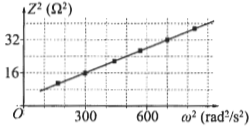 A. .	B. .	C. .	D. .Câu 34. Một vật sáng AB phẳng, mỏng, đặt vuông góc với trục chính của một thấu kính hội tụ (A nằm trên trục chính) và cách thấu kính một đoạn , cho ảnh A’B’ cùng chiều với vật. Biết khoảng cách giữa vật và ảnh là . Tiêu cự của thấu kính làA. .	B. .	C. .	D. .Câu 35. Trong thí nghiệm -âng về giao thoa ánh sáng, nguồn sáng dùng trong thí nghiệm gồm hai bức xạ có bước sóng  và . Trên màn quan sát, hai điểm M, N ở về hai phía so với vân sáng trung tâm, tại M là vân sáng bậc 4 của bức xạ  và tại N là vân sáng bậc 11 của bức xạ . Trên đoạn MN, số vị trí có vân sáng trùng nhau của hai bức xạ làA. 5.	B. 4	C. 2.	D. 3.Câu 36. Mạch điện AB gồm tải Z mắc nối tiếp với điện trở thuần R. Đặt vào hai dầu mạch điện AB một điện áp xoay chiều có điện áp hiệu dụng  thì điện áp hiệu dụng ở hai đầu tải Z là , hệ số công suất của tải là 0,6 và hệ số công suất của mạch AB là 0,8. Đặt vào hai đầu mạch điện AB một điện áp xoay chiều khác, có điện áp hiệu dụng là  thì công suất tiêu thụ trên R giảm 100 lần nhưng công suất tiêu thụ của tải Z không đổi và hệ số công suất của tải Z cũng không đổi. Giá trị của  làA. 10.	B. 9,426.	C. 7,52.	D. 8,273.Câu 37. Một chất điểm thực hiện đồng thời hai dao động điều hòa  cùng phương cùng tần số có biên độ lần lượt là  và , pha ban đầu có thể thay đổi được. Khi  lệch pha nhau  và  thì năng lượng dao động của chất điểm lần lượt là  và . Khi năng lượng dao động của chất điểm là  thì độ lệch pha giữa hai dao động  làA. .	B. .	C. .	D. .Câu 38. Đặt điện áp xoay chiều có giá trị hiệu dụng U không đổi, tần số  vào hai đầu mạch điện gồm biến trở R, cuộn dây không thuần cảm có điện trở  độ tự cảm , tụ điện có điện dung  mắc nối tiếp. Gọi P là tổng công suất của biến trở và của mạch. Hình bên là một phần đồ thị P theo R. Khi biến trở có giá trị bằng  thì tổng hệ số công suất của cuộn dây và hệ số công suất của mạch gần nhất với giá trị nào sau đây?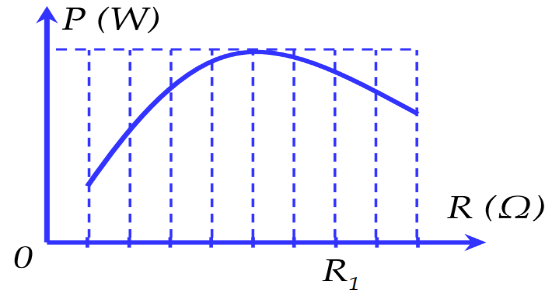 A. 1,22.	B. 1,15.	C. 1,26.	D. 1,19.Câu 39. Trên mặt nước có hai nguồn sóng đặt tại hai điểm  cách nhau  dao động theo phương thẳng đứng với phương trình , vận tốc truyền sóng là . Gọi  là trung điểm của đoạn  là một điểm nằm trên đường trung trực của  (khác  ) sao cho  dao động cùng pha với hai nguồn và gần  nhất;  là một điểm thuộc đoạn  dao động với biên độ cực đại và gần  nhất. Coi biên độ sóng không thay đồi trong quá trình truyền đi. Khoảng cách lớn nhất giữa hai điểm  trong quá trình dao động gần nhất với giá trị nào sau đây?A. .	B. .	C. .	D. .Câu 40. Một con lắc lò xo được treo vào một điểm cố định đang dao động điều hòa theo phương thẳng đứng dọc theo trục Ox, chiều dương hướng xuống, gốc O tại vị trí cân bằng của vật. Chọn gốc tính thế năng trọng trường ở vị trí cân bằng của vật. Hình vẽ bên là các đồ thị biểu diễn sự phụ thuộc của thế năng trọng trường của vật, thế năng đàn hồi của lò xo vào li độ  của vật. Trong đó, hiệu . Biên độ dao động của con lắc lò xo có giá trị gần đúng bằng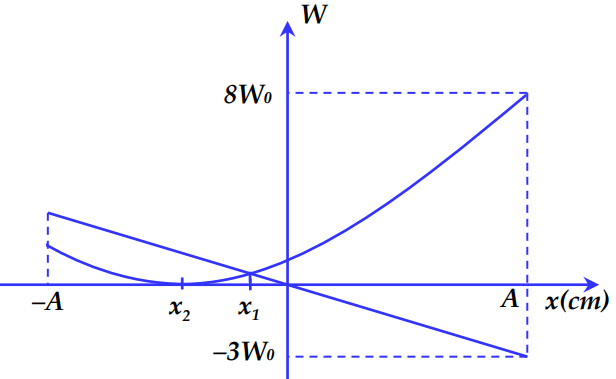 A. .	B. 	C. .	D. .                                                             ĐÁP ÁNHƯỚNG DẪN GIẢICâu 1. Một vật dao động điều hòa dọc theo trục  với tần số góc , biên độ , tốc độ lớn nhất  của vật được xác định theo công thức nào dưới đây?A. 	B. 	C. 	D. Hướng dẫn  Chọn CCâu 2. Một điện tích điểm  và một điểm  đặt trong chân không, cách nhau một đoạn . Độ lớn vectơ cường độ điện trường tại điểm  là  được xác định theo công thức nào dưới đây?A. .	B. .	C. .	D. .Hướng dẫn  Chọn BCâu 3. Phần cảm của máy phát điện xoay chiều một pha có p cặp cực, rô to quay với tốc độ n vòng/s thì dòng điện do máy phát ra có tần số là . Công thức nào sau đây đúng?A. .	B. .	C. .	D. .Hướng dẫn  Chọn BCâu 4. Biểu thức liên hệ giữa tần số  và tần số góc  của một dao động điều hòa làA. 	B. 	C. 	D. Hướng dẫn  Chọn ACâu 5. Cường độ dòng điện  A có pha ban đầu làA. .	B. .	C. .	D. .Hướng dẫn  . Chọn CCâu 6. Một sóng cơ hình sin truyền theo trục Ox với chu kì . Khoảng thời gian để sóng truyền được quãng đường bằng một bước sóng làA. .	B. .	C. T.	D. .Hướng dẫn  . Chọn CCâu 7. Đặt điện áp xoay chiều (giá trị hiệu dụng và tần số không đổi) vào hai đầu đoạn mạch  gồm điện trở , cuộn cảm thuần và tụ điện mắc nối tiếp. Biết tổng trở của đoạn mạch  là . Hệ số công suất của đoạn mạch  là . Công thức nào sau đây đúng?A. .	B. .	C. .	D. .Hướng dẫn  Chọn ACâu 8. Một ánh sáng đơn sắc lan truyền trong chân không với bước sóng . Biết  là hằng số Plăng,  là tốc độ ánh sáng trong chân không. Lượng tử năng lượng  của ánh sáng này được xác định theo công thức nào dưới đây?A. .	B. .	C. .	D. .Hướng dẫn  . Chọn DCâu 9. Các máy phát điện xoay chiều hoạt động dựa trên nguyên tắc của hiện tượng vật lí nào sau đây?A. Hiện tượng cảm ứng điện từ.	B. Hiện tượng nhiễm điện do cọ xát.C. Hiện tượng quang điện.	D. Hiện tượng nhiệt điện.Hướng dẫn  Chọn ACâu 10. Một vật dao động điều hòa với phương trình . Tần số góc của vật làA. 	B. 	C. 	D. Hướng dẫn   rad/s. Chọn CCâu 11. Theo tiên đề của Bo về sự bức xạ và hấp thụ năng lượng của nguyên tử, khi nguyên tử chuyển từ trạng thái dừng có năng lượng  sang trạng thái dừng có năng lượng thấp hơn  thì nó phát ra một phôtôn có năng lượng là . Công thức nào sau đây đúng?A. 	B. 	C. 	D. Hướng dẫn  Chọn BCâu 12. Một con lắc lò xo có tần số dao động riêng . Khi tác dụng vào nó một ngoại lực cưỡng bức tuần hoàn có tần số  thì xảy ra hiện tượng cộng hưởng. Hệ thức nào sau đây đúng?A. 	B. 	C. 	D. Hướng dẫn  Chọn BCâu 13. Đèn LED hiện nay được sử dụng phổ biến nhờ hiệu suất phát sáng cao. Nguyên tắc hoạt động của đèn LED dựa trên hiện tượngA. điện - phát quang. 	B. hóa - phát quang.	C. nhiệt - phát quang.	D. quang - phát quang.Hướng dẫn  Chọn ACâu 14. Một máy biến áp lí tưởng đang hoạt động ổn định. Phát biểu nào sau đây sai?A. Tần số của điện áp ở hai đầu cuộn sơ cấp và ở hai đầu cuộn thứ cấp luôn bằng nhau.B. Máy biến áp có tác dụng làm biến đổi điện áp xoay chiều.C. Nguyên tắc hoạt động của máy biến áp dựa trên hiện tượng cảm ứng điện từ.D. Cường độ dòng điện hiệu dụng trong cuộn sơ cấp và trong cuộn thứ cấp luôn bằng nhau.Hướng dẫn  Chọn DCâu 15. Một trong những đặc trưng vật lí của âm làA. Tần số.	B. Độ to.	C. Độ cao.	D. Âm sắc.Hướng dẫn  Chọn ACâu 16. Đối với sóng dừng trên một sợi dây đàn hồi, khoảng cách giữa hai bụng sóng liên tiếp bằngA. một bước sóng.		B. hai lần bước sóng.	C. nửa bước sóng.		D. một phần tư bước sóng.Hướng dẫn  Chọn CCâu 17. Trong sơ đồ khối của một máy phát thanh vô tuyến, bộ phận dùng để biến dao động âm thành dao động điện có cùng tần số làA. Mạch biến điệu.	B. Micrô.	C. Mạch tách sóng	D. Loa.Hướng dẫn  Chọn BCâu 18. Khi nói về tia hồng ngoại, phát biểu nào dưới đây là sai?A. Tia hồng ngoại cũng có thể biến điệu được như sóng điện từ cao tần.B. Tia hồng ngoại có khả năng gây ra một số phản ứng hóa học.C. Tia hồng ngoại có tần số lớn hơn tần số của ánh sáng đỏ.D. Tác dụng nổi bật nhất của tia hồng ngoại là tác dụng nhiệt.Hướng dẫn  Tia hồng ngoại có bước sóng lớn hơn bước sóng của ánh sáng đỏ. Chọn CCâu 19. Trong thí nghiệm Y-âng về giao thoa ánh sáng, nếu thay ánh sáng đơn sắc màu lục bằng ánh sáng đơn sắc màu chàm và giữ nguyên các điều kiện khác thì trên màn quan sátA. khoảng vân tăng lên.		B. khoảng vân giảm xuống.C. vị trí vân trung tâm thay đổi.	D. khoảng vân không thay đổi.Hướng dẫn   mà bước sóng màu chàm nhỏ hơn bước sóng màu lục nên khoảng vân giảm xuốngChọn BCâu 20. Tại nơi có gia tốc trọng trường g, một con lắc đơn dao động điều hòa với biên độ góc . Biết chiều dài dây treo của con lắc là , biên độ dài  của con lắc được xác định theo công thức nào dưới đây?A. 	B. 	C. 	D. Hướng dẫn  Chọn DCâu 21. Một trong những biện pháp làm giảm hao phí điện năng trên đường dây tải điện khi truyền tải điện năng đi xa đang được áp dụng rộng rãi làA. giảm tiết diện dây truyền tải điện.	B. tăng chiều dài đường dây truyền tải điện.C. giảm điện áp hiệu dụng ở trạm phát điện.	D. tăng điện áp hiệu dụng ở trạm phát điện.Hướng dẫn  Chọn DCâu 22. Một sóng điện từ truyền qua điểm  trong không gian, cường độ điện trường và cảm ứng từ tại  biến thiên điều hòa với giá trị cực đại lần lượt là  và . Tại một thời điểm nào đó, cường độ điện trường và cảm ứng từ tại điểm  lần lượt là  và . Hệ thức nào sau đây đúng?A. 	B. 	C. 	D. Hướng dẫn  E và B cùng pha. Chọn BCâu 23. Trong thí nghiệm -âng về giao thoa ánh sáng đơn sắc, với khoảng vân là i, khoảng cách từ vân sáng trung tâm đến vân tối-thú hai làA. i.	B. .	C. 2,5 i.	D. 2i.Hướng dẫn  . Chọn BCâu 24. Một sóng cơ truyền dọc theo trục  có phương trình là , với  đo bằng s,  đo bằng . Tốc độ của sóng này làA. .	B. .	C. .	D. .Hướng dẫn   (m/s). Chọn CCâu 25. Một mạch dao động LC lí tưởng đang có dao động điện từ tự do với chu kì . Biết cường đô dòng điện cực đại trong mạch là . Điện tích cực đại trên một bản tụ điện có giá trị làA. .	B. 	C. 	D. .Hướng dẫn   (rad/s). Chọn ACâu 26. Một vật có khối lượng  dao động điều hòa dọc theo trục  với biên độ , tần số . Lấy . Năng lượng dao động của vật làA. 	B. 	C. 	D. Hướng dẫn   (rad/s). Chọn CCâu 27. Một khung dây dẫn phẳng diện tích  gốm 100 vòng dây giống nhau, đặt trong từ trường đều có cảm ứng từ , vectơ cảm ứng từ hợp với vectơ pháp tuyến của mặt phẳng khung dây một góc . Người ta giảm đều cảm ứng từ  đến giá trị bằng 0 trong khoảng thời gian 0,01 giây thì độ lớn suất điện động cảm ứng xuất hiện trong khung dây làA. .	B. .	C. .	D. .Hướng dẫn   (Wb) (V). Chọn BCâu 28. Một con lắc đơn dao động điều hòa tại nơi có gia tốc trọng trường , dây treo có chiều dài , lấy . Chu kì dao động của con lắc làA. .	B. .	C. .	D. .Hướng dẫn   (s). Chọn DCâu 29. Một mạch điện kín gồm nguồn điện có điện trở trong bằng , mạch ngoài có điện trở . Bỏ qua điện trở của dây nối. Hiệu suất của nguồn điện làA. .	B. .	C. .	D. .Hướng dẫn  . Chọn ACâu 30. Một vật dao động điều hòa dọc theo trục  với phương trình , thì lực kéo về có phương trình . Giá trị của  làA. 	B. 	C. 	D. Hướng dẫn  F và x ngược pha . Chọn DCâu 31. Trong thí nghiệm -âng về giao thoa với ánh sáng đơn sắc, khoảng cách giữa hai khe sáng là a, tại điểm  trên màn quan sát là vị trí của vân sáng bậc 3. Giữ cố định các điều kiện khác, giảm khoảng cách giữa hai khe sáng một đoạn bằng  thì tại điểm  chuyển thành vân tối thứ 2. Giá trị của a làA. .	B. .	C. .	D. .Hướng dẫn  . Chọn BCâu 32. Xét nguyên tử hiđrô theo mẫu nguyên tử Bo. Tỉ số giữa bán kính quỹ đạo dừng  và bán kính quỹ đạo dừng L làA. .	B. .	C. 	D. .Hướng dẫn  . Chọn CCâu 33. Trong giờ thực hành, học sinh mắc cuộn cảm vào một nguồn điện xoay chiều có điện áp hiệu dụng không đổi và tần số góc  thay đổi được. Học sinh đó tiến hành đo tổng trở Z của cuộn cảm. Hình bên là đồ thị biểu diễn sự phụ thuộc của  theo . Điện trở thuần của cuộn cảm làA. .	B. .	C. .	D. .Hướng dẫn  . Chọn CCâu 34. Một vật sáng AB phẳng, mỏng, đặt vuông góc với trục chính của một thấu kính hội tụ (A nằm trên trục chính) và cách thấu kính một đoạn , cho ảnh A’B’ cùng chiều với vật. Biết khoảng cách giữa vật và ảnh là . Tiêu cự của thấu kính làA. .	B. .	C. .	D. .Hướng dẫn  Ảnh cùng chiều với vật ảnh ảo. Chọn ACâu 35. Trong thí nghiệm -âng về giao thoa ánh sáng, nguồn sáng dùng trong thí nghiệm gồm hai bức xạ có bước sóng  và . Trên màn quan sát, hai điểm M, N ở về hai phía so với vân sáng trung tâm, tại M là vân sáng bậc 4 của bức xạ  và tại N là vân sáng bậc 11 của bức xạ . Trên đoạn MN, số vị trí có vân sáng trùng nhau của hai bức xạ làA. 5.	B. 4	C. 2.	D. 3.Hướng dẫn  3 giá trị k nguyênChọn DCâu 36. Mạch điện AB gồm tải Z mắc nối tiếp với điện trở thuần R. Đặt vào hai dầu mạch điện AB một điện áp xoay chiều có điện áp hiệu dụng  thì điện áp hiệu dụng ở hai đầu tải Z là , hệ số công suất của tải là 0,6 và hệ số công suất của mạch AB là 0,8. Đặt vào hai đầu mạch điện AB một điện áp xoay chiều khác, có điện áp hiệu dụng là  thì công suất tiêu thụ trên R giảm 100 lần nhưng công suất tiêu thụ của tải Z không đổi và hệ số công suất của tải Z cũng không đổi. Giá trị của  làA. 10.	B. 9,426.	C. 7,52.	D. 8,273.Hướng dẫn  Cách 1: Quy đổi 3 cột theo P. Chọn CCách 2: Quy đổi 3 cột theo U (2) (4) (6) và  không đổi (8) (10). Chọn CCách 3: Quy đổi theo I và r  (Quy đổi tải Z thành r và ). Chọn CCâu 37. Một chất điểm thực hiện đồng thời hai dao động điều hòa  cùng phương cùng tần số có biên độ lần lượt là  và , pha ban đầu có thể thay đổi được. Khi  lệch pha nhau  và  thì năng lượng dao động của chất điểm lần lượt là  và . Khi năng lượng dao động của chất điểm là  thì độ lệch pha giữa hai dao động  làA. .	B. .	C. .	D. .Hướng dẫn  . Chọn BCâu 38. Đặt điện áp xoay chiều có giá trị hiệu dụng U không đổi, tần số  vào hai đầu mạch điện gồm biến trở R, cuộn dây không thuần cảm có điện trở  độ tự cảm , tụ điện có điện dung  mắc nối tiếp. Gọi P là tổng công suất của biến trở và của mạch. Hình bên là một phần đồ thị P theo R. Khi biến trở có giá trị bằng  thì tổng hệ số công suất của cuộn dây và hệ số công suất của mạch gần nhất với giá trị nào sau đây?A. 1,22.	B. 1,15.	C. 1,26.	D. 1,19.Hướng dẫn   (rad/s) và 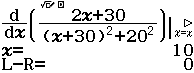 Chọn BCâu 39. Trên mặt nước có hai nguồn sóng đặt tại hai điểm  cách nhau  dao động theo phương thẳng đứng với phương trình , vận tốc truyền sóng là . Gọi  là trung điểm của đoạn  là một điểm nằm trên đường trung trực của  (khác  ) sao cho  dao động cùng pha với hai nguồn và gần  nhất;  là một điểm thuộc đoạn  dao động với biên độ cực đại và gần  nhất. Coi biên độ sóng không thay đồi trong quá trình truyền đi. Khoảng cách lớn nhất giữa hai điểm  trong quá trình dao động gần nhất với giá trị nào sau đây?A. .	B. .	C. .	D. .Hướng dẫn   (cm)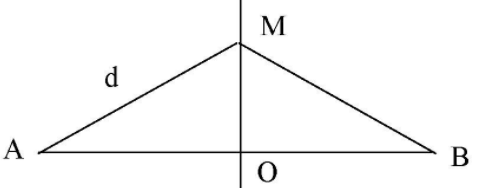  và M, N ngược pha và có biên độ (cm) và (cm). Chọn DCâu 40. Một con lắc lò xo được treo vào một điểm cố định đang dao động điều hòa theo phương thẳng đứng dọc theo trục Ox, chiều dương hướng xuống, gốc O tại vị trí cân bằng của vật. Chọn gốc tính thế năng trọng trường ở vị trí cân bằng của vật. Hình vẽ bên là các đồ thị biểu diễn sự phụ thuộc của thế năng trọng trường của vật, thế năng đàn hồi của lò xo vào li độ  của vật. Trong đó, hiệu . Biên độ dao động của con lắc lò xo có giá trị gần đúng bằngA. .	B. 	C. .	D. .Hướng dẫn  Tại  thì Tại  thì . Chọn CSỞ GIÁO DỤC VÀ ĐÀO TẠOTỈNH HẢI DƯƠNGTRƯỜNG THPT CHUYÊN NGUYỄN TRÃI ĐỀ THI THỬ TỐT NGHIỆP THPT LẦN 2 NĂM 2022 Bài thi: KHTNMôn thi thành phần: VẬT LÍThời gian: 50 phút1234567891011121314151617181920CBBACCADACBBADACBCBD2122232425262728293031323334353637383940DBBCACBDADBCCADCBBDC16 (1)(2)9 (1) (4) (3)9 (1)1 (1)0,35 (5)0,75 (3) (1)0,035 (7) (9)